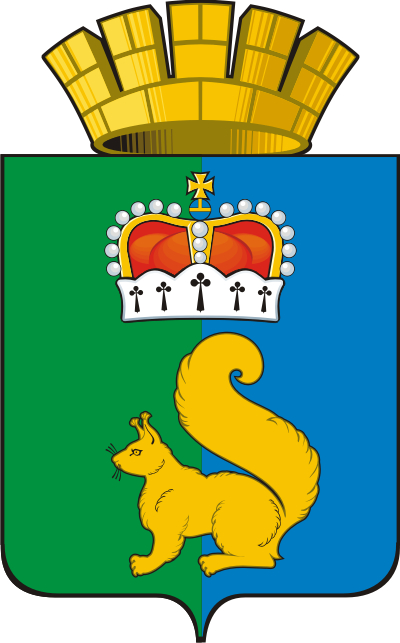 ПОСТАНОВЛЕНИЕГЛАВЫ ГАРИНСКОГО ГОРОДСКОГО ОКРУГАУтвержденПостановлением ГлавыГаринского городского округаот 05.08 2020 г. № 5ПОРЯДОКпринятия муниципальными служащими Гаринского городского округа наград, почетных и специальных званий (за исключением научных) иностранных государств, международных организаций, политических партий, других общественных объединений и религиозных объединений1. Настоящий Порядок устанавливает процедуру принятия с письменного разрешения Главы Гаринского городского округа наград, почетных и специальных званий (за исключением научных) иностранных государств, международных организаций, политических партий, других общественных объединений и религиозных объединений (далее - награда, звание) муниципальными служащими, замещающими должности муниципальной службы в органах местного самоуправления Гаринского городского округа (далее - муниципальные служащие).2. Муниципальный служащий, получивший награду, звание либо уведомленный иностранным государством, международной организацией, политической партией, другим общественным объединением или религиозным объединением о предстоящем их получении, в течение трех рабочих дней представляет Главе Гаринского городского округа ходатайство о разрешении принять награду, звание (далее - ходатайство), составленное по форме согласно приложению № 1 к настоящему Порядку.Муниципальный служащий может также дополнительно представить Главе Гаринского городского округа письменные пояснения по данному вопросу.3. Муниципальный служащий, отказавшийся от награды, звания, в течение трех рабочих дней представляет Главе Гаринского городского округа уведомление об отказе от получения награды, звания, иностранного государства, международной организации, политической партии, другого общественного объединения или религиозного объединения (далее - уведомление), составленное по форме согласно приложению № 2 к настоящему Порядку.4. Муниципальный служащий, получивший награду, звание до принятия Главой Гаринского городского округа решения по результатам рассмотрения ходатайства, передает награду и оригиналы документов к ней, оригиналы документов к званию на ответственное хранение должностному лицу, уполномоченному по вопросам кадров и муниципальной службы, того органа местного самоуправления Гаринского городского округа, в котором он замещает должность муниципальной службы (далее – должностное лицо), по акту приема-передачи в течение трех рабочих дней со дня их получения.5. В случае если муниципальный служащий получил награду, звание или отказался от них во время служебной командировки, срок представления ходатайства либо уведомления исчисляется со дня возвращения муниципального служащего из служебной командировки.6. В случае если муниципальный служащий по не зависящей от него причине не может представить ходатайство, передать награду и оригиналы документов к ней, оригиналы документов к званию, он обязан представить ходатайство либо уведомление, передать награду и оригиналы документов к ней, оригиналы документов к званию не позднее следующего рабочего дня после устранения такой причины.7. Глава Гаринского городского округа рассматривает ходатайство в течение 30 дней со дня его поступления.Глава Гаринского городского округа при рассмотрении ходатайства вправе запросить мнение соответствующей комиссии по соблюдению требований к служебному поведению муниципальных служащих и урегулированию конфликтов интересов.8. Обеспечение рассмотрения Главой Гаринского городского округа ходатайств, информирование лица, представившего ходатайство Главе Гаринского городского округа, о решении, принятом Главой Гаринского городского округа по результатам рассмотрения ходатайств, а также учет уведомлений, указанных в настоящем порядке, осуществляется должностным лицом.9. О принятом Главой Гаринского городского округа решении по ходатайству должностное лицо уведомляет муниципального служащего в течение пяти рабочих дней с момента принятия решения.10. В случае принятия Главой Гаринского городского округа решения об удовлетворении ходатайства муниципального служащего, указанного в пункте 2 настоящего Порядка, о принятии награды, звания должностное лицо в течение десяти рабочих дней возвращает муниципальному служащему награду и оригиналы документов к ней, оригиналы документов к званию.11. В случае принятия Главой Гаринского городского округа решения об отказе в удовлетворении ходатайства муниципального служащего, указанного в пункте 2 настоящего Порядка, о принятии звания, награды должностное лицо в течение десяти рабочих дней направляет награду и оригиналы документов к ней, оригиналы документов к званию в соответствующий орган иностранного государства, международную организацию, политическую партию, иное общественное объединение или религиозное объединение.12. Рассмотренные Главой Гаринского городского округа ходатайства и уведомления приобщаются кадровым подразделением к личному делу муниципального служащего.Должностное лицо осуществляет учет муниципальных служащих, получивших или отказавшихся от получения награды, звания.Приложение N 1к Порядкупринятия муниципальными служащимиГаринского  городского округанаград, почетных и специальных званий(за исключением научных)иностранных государств,международных организаций,политических партий,других общественных объединенийи религиозных объединенийФормаХОДАТАЙСТВОо разрешении принять почетное или специальное звание, награду или иной знак отличия иностранного государства, международной организации, политической партии, иного общественного объединения или другой организацииПрошу разрешить мне принять  (наименование почетного или специального звания,награды или иного знака отличия)(за какие заслуги присвоено и кем, за какие заслуги награжден(а) и кем)___________________________________________________________________________________________________________________ _(дата и место вручения документов к почетному или	.специальному званию, награды или иного знака отличия)Документы к почетному или специальному званию, награда и документы к ней, знак отличия и документы к нему (нужное подчеркнуть)  (наименование почетного или специального звания, награды или иного знака отличия)_____________________________________________________________________________ (наименование документов к почетному или специальному званию,награде или иному знаку отличия)в  __________________________________________________________________________ (наименование кадрового подразделения)Приложение N 2к Порядкупринятия муниципальными служащимиГаринского  городского округанаград, почетных и специальных званий(за исключением научных)иностранных государств,международных организаций,политических партий,других общественных объединенийи религиозных объединенийУВЕДОМЛЕНИЕ об отказе в получении  почетного или специальное звания, награды или иного знака отличия иностранного государства, международной организации, политической партии, иного общественного объединения или другой организации05.08.2020п.г.т. Гари05.08.2020п.г.т. Гари№ 5№ 5 Об утверждении Порядка принятия муниципальными служащими Гаринского городского округа наград, почетных и специальных званий (за исключением научных) иностранных государств, международных организаций, политических партий, других общественных объединений и религиозных объединений Об утверждении Порядка принятия муниципальными служащими Гаринского городского округа наград, почетных и специальных званий (за исключением научных) иностранных государств, международных организаций, политических партий, других общественных объединений и религиозных объединений     В соответствии с пунктом 10 части 1 статьи 14 Федерального закона от                   2 марта 2007 года № 25-ФЗ «О муниципальной службе в Российской Федерации», с учетом положений Указа Президента Российской Федерации от 10 октября 2015 года № 506 «Об утверждении Положения о порядке принятия лицами, замещающими отдельные государственные должности Российской Федерации, отдельные должности федеральной государственной службы, почетных и специальных званий, наград и иных знаков отличия иностранных государств, международных организаций, политических партий, иных общественных объединений и других организаций», Указа Губернатора Свердловской области от 19.02.2016 № 75-УГ (ред. от 06.12.2019)                                          «Об утверждении Положения о порядке принятия лицами, замещающими отдельные должности государственной гражданской службы Свердловской области, почетных и специальных званий, наград и иных знаков отличия иностранных государств, международных организаций, политических партий, иных общественных объединений и других организаций», руководствуясь Уставом Гаринского городского округа,    ПОСТАНОВЛЯЮ:        1. Утвердить Порядок принятия муниципальными служащими Гаринского городского округа наград, почетных и специальных званий (за исключением научных) иностранных государств, международных организаций, политических партий, других общественных объединений и религиозных объединений (прилагается).       2. Настоящее постановление опубликовать (обнародовать).       3. Контроль за исполнением настоящего постановления возложить на заместителя главы администрации Гаринского городского округа В.В. Коробейникова.     В соответствии с пунктом 10 части 1 статьи 14 Федерального закона от                   2 марта 2007 года № 25-ФЗ «О муниципальной службе в Российской Федерации», с учетом положений Указа Президента Российской Федерации от 10 октября 2015 года № 506 «Об утверждении Положения о порядке принятия лицами, замещающими отдельные государственные должности Российской Федерации, отдельные должности федеральной государственной службы, почетных и специальных званий, наград и иных знаков отличия иностранных государств, международных организаций, политических партий, иных общественных объединений и других организаций», Указа Губернатора Свердловской области от 19.02.2016 № 75-УГ (ред. от 06.12.2019)                                          «Об утверждении Положения о порядке принятия лицами, замещающими отдельные должности государственной гражданской службы Свердловской области, почетных и специальных званий, наград и иных знаков отличия иностранных государств, международных организаций, политических партий, иных общественных объединений и других организаций», руководствуясь Уставом Гаринского городского округа,    ПОСТАНОВЛЯЮ:        1. Утвердить Порядок принятия муниципальными служащими Гаринского городского округа наград, почетных и специальных званий (за исключением научных) иностранных государств, международных организаций, политических партий, других общественных объединений и религиозных объединений (прилагается).       2. Настоящее постановление опубликовать (обнародовать).       3. Контроль за исполнением настоящего постановления возложить на заместителя главы администрации Гаринского городского округа В.В. Коробейникова.     В соответствии с пунктом 10 части 1 статьи 14 Федерального закона от                   2 марта 2007 года № 25-ФЗ «О муниципальной службе в Российской Федерации», с учетом положений Указа Президента Российской Федерации от 10 октября 2015 года № 506 «Об утверждении Положения о порядке принятия лицами, замещающими отдельные государственные должности Российской Федерации, отдельные должности федеральной государственной службы, почетных и специальных званий, наград и иных знаков отличия иностранных государств, международных организаций, политических партий, иных общественных объединений и других организаций», Указа Губернатора Свердловской области от 19.02.2016 № 75-УГ (ред. от 06.12.2019)                                          «Об утверждении Положения о порядке принятия лицами, замещающими отдельные должности государственной гражданской службы Свердловской области, почетных и специальных званий, наград и иных знаков отличия иностранных государств, международных организаций, политических партий, иных общественных объединений и других организаций», руководствуясь Уставом Гаринского городского округа,    ПОСТАНОВЛЯЮ:        1. Утвердить Порядок принятия муниципальными служащими Гаринского городского округа наград, почетных и специальных званий (за исключением научных) иностранных государств, международных организаций, политических партий, других общественных объединений и религиозных объединений (прилагается).       2. Настоящее постановление опубликовать (обнародовать).       3. Контроль за исполнением настоящего постановления возложить на заместителя главы администрации Гаринского городского округа В.В. Коробейникова.     В соответствии с пунктом 10 части 1 статьи 14 Федерального закона от                   2 марта 2007 года № 25-ФЗ «О муниципальной службе в Российской Федерации», с учетом положений Указа Президента Российской Федерации от 10 октября 2015 года № 506 «Об утверждении Положения о порядке принятия лицами, замещающими отдельные государственные должности Российской Федерации, отдельные должности федеральной государственной службы, почетных и специальных званий, наград и иных знаков отличия иностранных государств, международных организаций, политических партий, иных общественных объединений и других организаций», Указа Губернатора Свердловской области от 19.02.2016 № 75-УГ (ред. от 06.12.2019)                                          «Об утверждении Положения о порядке принятия лицами, замещающими отдельные должности государственной гражданской службы Свердловской области, почетных и специальных званий, наград и иных знаков отличия иностранных государств, международных организаций, политических партий, иных общественных объединений и других организаций», руководствуясь Уставом Гаринского городского округа,    ПОСТАНОВЛЯЮ:        1. Утвердить Порядок принятия муниципальными служащими Гаринского городского округа наград, почетных и специальных званий (за исключением научных) иностранных государств, международных организаций, политических партий, других общественных объединений и религиозных объединений (прилагается).       2. Настоящее постановление опубликовать (обнародовать).       3. Контроль за исполнением настоящего постановления возложить на заместителя главы администрации Гаринского городского округа В.В. Коробейникова.Глава Гаринского городского округа                                             С.Е. Величко     Главе Гаринского городского округаГлаве Гаринского городского округа(Ф.И.О.)(Ф.И.О. муниципального  служащего, должность, телефон)сданы по акту приема-передачи №от “”20г.“”20г.(подпись)(расшифровка подписи)Главе Гаринского городского округаГлаве Гаринского городского округа(Ф.И.О.)(Ф.И.О. муниципального  служащего, должность, телефон)Уведомляю о принятом мной решении отказаться от полученияУведомляю о принятом мной решении отказаться от полученияУведомляю о принятом мной решении отказаться от получения________________________________________________________________________________________________________________________________________________________________________________________________________________________________________________________________________почетного или специального звания, награды или иного знака отличия)____________________________________________________________________почетного или специального звания, награды или иного знака отличия)____________________________________________________________________почетного или специального звания, награды или иного знака отличия)____________________________________________________________________почетного или специального звания, награды или иного знака отличия)____________________________________________________________________(дата)(подпись муниципального служащего, Ф.И.О.)(подпись муниципального служащего, Ф.И.О.)